1.pielikums Ministru kabineta 2013.gada 19.martanoteikumiem Nr.154Daugavpils pilsētas administratīvās teritorijas robežas apraksts                                                                                     (robežas apraksta sagatavošanas datums)Daugavpils pilsētas administratīvās teritorijas robežas karte                                                                                       (robežas kartes sagatavošanas datums)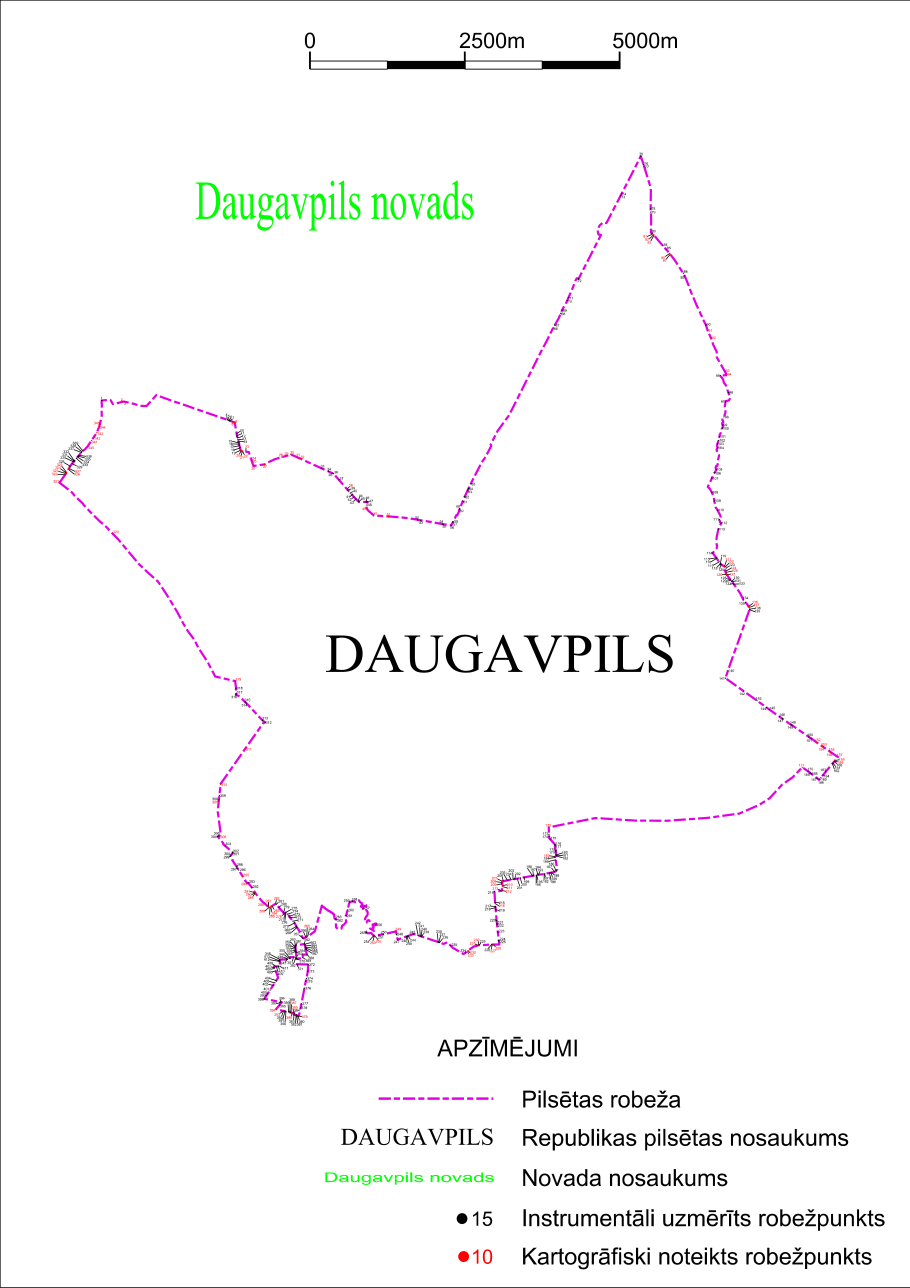 Tieslietu ministra vietā –iekšlietu ministrs R.Kozlovskis                 2012.gada 1.oktobrisNr.
p.k.Tās zemes vienības kadastra apzīmējums, pa kuru noteikta administratīvās teritorijas robežaRobežojošās administratīvās teritorijas nosaukums05000401502Daugavpils novads05000401405Daugavpils novads05000400112Daugavpils novads05000400212Daugavpils novads05000400213Daugavpils novads05000370527Daugavpils novads05000370518Daugavpils novads05000370528Daugavpils novads05000370524Daugavpils novads05000370529Daugavpils novads05000373240Daugavpils novads05000373245Daugavpils novads05000373247Daugavpils novads05000373246Daugavpils novads05000373247Daugavpils novads05000373101Daugavpils novads05000372706Daugavpils novads05000372721Daugavpils novads05000372723Daugavpils novads05000370908Daugavpils novads05000370758Daugavpils novads05000082915Daugavpils novads05000082916Daugavpils novads05000082920Daugavpils novads05000082921Daugavpils novads05000082964Daugavpils novads05000082906Daugavpils novads05000080026Daugavpils novads05000082631Daugavpils novads05000082803Daugavpils novads05000082805Daugavpils novads05000080620Daugavpils novads05000083201Daugavpils novads05000300302Daugavpils novads05000322101Daugavpils novads05000322002Daugavpils novads05000322001Daugavpils novads05000321701Daugavpils novads05000321703Daugavpils novads05000320914Daugavpils novads05000320921Daugavpils novads05000320215Daugavpils novads05000310303Daugavpils novads05000310823Daugavpils novads05000470101Daugavpils novads05000270702Daugavpils novads05000270615Daugavpils novads05000270614Daugavpils novads05000270606Daugavpils novads05000270616Daugavpils novads05000260102Daugavpils novads05000260103Daugavpils novads05000260104Daugavpils novads05000260131Daugavpils novads05000260106Daugavpils novads05000260203Daugavpils novads05000033702Daugavpils novads05000240101Daugavpils novads05000240102Daugavpils novads05000240601Daugavpils novads05000230301Daugavpils novads05000220702Daugavpils novads05000220501Daugavpils novads05000221201Daugavpils novads05000221202Daugavpils novads05000221501Daugavpils novads05000221701Daugavpils novads05000222179Daugavpils novads05000222201Daugavpils novads05000221810Daugavpils novads05000490101Daugavpils novads05000510102Daugavpils novads05000510103Daugavpils novads05000510104Daugavpils novads05000510105Daugavpils novads05000510104Daugavpils novads05000510106Daugavpils novads05000510107Daugavpils novads05000510104Daugavpils novads05000510101Daugavpils novads05000490101Daugavpils novads05000182820Daugavpils novads05000182816Daugavpils novads05000182817Daugavpils novads05000183004Daugavpils novads05000183012Daugavpils novads05000183013Daugavpils novads05000183010Daugavpils novads05000180519Daugavpils novads05000183205Daugavpils novads05000183210Daugavpils novads05000182909Daugavpils novads05000182910Daugavpils novads05000182908Daugavpils novads05000182711Daugavpils novads05000182708Daugavpils novads05000182517Daugavpils novads05000182510Daugavpils novads05000182508Daugavpils novads05000182225Daugavpils novads05000181225Daugavpils novads05000173103Daugavpils novads05000173207Daugavpils novads05000173208Daugavpils novads05000173214Daugavpils novads05000173310Daugavpils novads05000173306Daugavpils novads05000173307Daugavpils novads05000173306Daugavpils novads05000173402Daugavpils novads05000171801Daugavpils novads05000170115Daugavpils novads05000172906Daugavpils novads05000170122Daugavpils novads05000172910Daugavpils novads05000173010Daugavpils novads05000173014Daugavpils novads05000173021Daugavpils novads05000173022Daugavpils novads05000172805Daugavpils novads05000172811Daugavpils novads05000172804Daugavpils novads05000172807Daugavpils novads05000172809Daugavpils novads05000172810Daugavpils novads05000172302Daugavpils novads05000172301Daugavpils novads05000156808Daugavpils novads05000156705Daugavpils novads05000156708Daugavpils novads05000156601Daugavpils novads05000156603Daugavpils novads05000155806Daugavpils novads05000156508Daugavpils novads05000155503Daugavpils novads05000157012Daugavpils novads05000157008Daugavpils novads05000141221Daugavpils novads05000141501Daugavpils novads05000140002Daugavpils novads05000141504Daugavpils novads05000141515Daugavpils novads05000141514Daugavpils novads05000141515Daugavpils novads05000141618Daugavpils novads05000141610Daugavpils novads05000141615Daugavpils novads05000141703Daugavpils novads05000141704Daugavpils novads05000141502Daugavpils novads05000120703Daugavpils novads05000120904Daugavpils novads05000120703Daugavpils novads05000120801Daugavpils novads05000120701Daugavpils novads05000500106Daugavpils novads05000500101Daugavpils novads05000490101Daugavpils novads05000392703Daugavpils novads05000392702Daugavpils novads05000390603Daugavpils novads05000392817Daugavpils novads05000392804Daugavpils novads05000392907Daugavpils novads05000390502Daugavpils novads05000393302Daugavpils novads05000160106Daugavpils novads05000160116Daugavpils novads05000160105Daugavpils novads05000160302Daugavpils novads05000160303Daugavpils novads05000160114Daugavpils novads05000160301Daugavpils novads05000160308Daugavpils novads05000160307Daugavpils novads05000160309Daugavpils novads05000160304Daugavpils novads05000160306Daugavpils novads05000160305Daugavpils novads05000160306Daugavpils novads05000160304Daugavpils novads05000160309Daugavpils novads05000160301Daugavpils novads05000160114Daugavpils novads05000160401Daugavpils novads05000160407Daugavpils novads05000160506Daugavpils novads05000160502Daugavpils novads05000160505Daugavpils novads05000160602Daugavpils novads05000160201Daugavpils novads05000160202Daugavpils novads05000160601Daugavpils novads05000160604Daugavpils novads05000160601Daugavpils novads05000160602Daugavpils novads05000160505Daugavpils novads05000160701Daugavpils novads05000160702Daugavpils novads05000160505Daugavpils novads05000160107Daugavpils novads05000160109Daugavpils novads                 2012.gada 1.oktobris